Publicado en Las Palmas de Gran Canaria el 26/04/2024 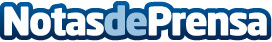 Repara tu Deuda Abogados cancela 59.000€ en Las Palmas de Gran Canaria con la Ley de Segunda OportunidadLos dos miembros del matrimonio tuvieron problemas de salud y pasaron a cobrar una pensión de 1.500 euros mensuales en totalDatos de contacto:David GuerreroResponsable de prensa655956735Nota de prensa publicada en: https://www.notasdeprensa.es/repara-tu-deuda-abogados-cancela-59-000-en-las Categorias: Nacional Derecho Finanzas Canarias http://www.notasdeprensa.es